STERLING HIGH SCHOOL DISTRICT501 S. WARWICK ROAD, SOMERDALE, NEW JERSEY 08083-2175PHONE (856) 784-1287		 FAX (856) 784-7823Matthew Sheehan
Superintendent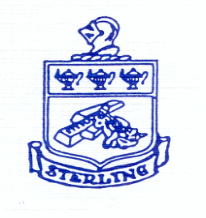 Superintendent Goal #3:  School Environment:  Teacher Leaders Meeting 12-15-22Meeting 12/15Marlys (SS) - Mid-Year check inBudget reviewRemaining funds for '22-'23 SYBudget estimate for '23-'24 SYField trip and Grant funding discussionUse of NEA grants to support larger scale trips for studentsPossible focus of future PLCGuidance on TL PLC - reviewed suggestions for possible topicsDiscussion regarding new schedule and impressions of current meetings with SEA regarding a new scheduleMeeting 12/16Walsh (Science) -Mid-Year check inQuestions regarding LinkIt finalsNeed to follow up on rubric for J. Feeney (plan for week of 12/19Followed up on directions given to Packer (Physics)Followed up on budget item relating to microscope maintenance and removal of hazardous materiels (need additional follow up with T. Arcinese)Discussion regarding placement of special eduation students in 9th grade classes as well as support for special education classes in Chemistry - (removal of Physical Science) will follow up with Robynn